ASSOCIAZIONE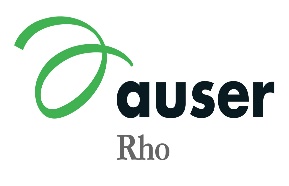 PER L’AUTOGESTIONE                                                                        DEI SERVIZI E ’                                          Gruppo di  Cammino Auser Insieme RhoAttività proposta  nel 2014  dal  Sistema Socio Sanitario Regione Lombardia,  ATS Milano Città Metropolitana, e da ASST Rhodense, e dal Comune di Rho  ad incentivo dell’attività motoria  per il benessere fisico e mentale.  Un gruppo  di persone adulte/anziane si ritrovano una o più volte  la settimana,  nel  luogo ed  a  orari definiti, lungo un percorso urbano o extra-urbano sotto la guida di uno o più conduttori interni al gruppo stesso (walking leaders) appositamente formati.Non è obbligatoria l’iscrizione all’Auser, basta sottoscrivere  il modulo di “Adesione al Gruppo Cammino”  allo scopo di sollevare  l’organizzazione da ogni responsabilità per danni a persone o cose avvenute durante l’attività stessa ed  il “consenso al trattamento dei dati personali”. Ecco alcune informazioni  sui percorsi :quando  e  dove  camminiamoLunedì/Mercoledì/Venerdì:   dalle 9.00/9.30  alle 11.00 /11.30.
La lunghezza dei percorsi  è di circa 8 km con la possibilità di riduzione per alcuni. 
Per tutti i percorsi si ritorna sempre allo stesso punto di partenza.Lunedi : ritrovo via Sesia 2 ang. via dei Fontanili – Percorso   Parco dei Fontanili verso  Vighignolo o verso Cerchiate.  (Talvolta, viene concordato in anticipo, di  fare lo stesso del mercoledì)
Mercoledì  : ritrovo parcheggio Villa Burba –Percorso Villa Scheibler/Costa Azzurra/Via Capuana.
Il percorso dà  la  possibilità  di  ridurre  a c.ca km 5  limitando il tragitto  :  da Villa Burba, Villa Scheibler/Parco Serbelloni.
Venerdì:  ritrovo parcheggio Carrefour  via Pace –Percorso  Fiera Rho-Pero  (fino alle  torri) 
Il percorso dà la possibilità di ridurre  a c.ca km 4 :  da  casa dell’acqua Mazzo/Commissariato P.S.    per Fiera Rho-Pero
Prima della pandemia il gruppo era numeroso, ora  gli assidui partecipanti sono  mediamente 6/8 persone.  Nessun vincolo di  presenza : "chi c'è... c'è".Siamo in contatto  attraverso il gruppo whatsapp  "Auser GCammino" di cui sono la referente,  per contattarmi chiedere in ufficio Auser.Nel caso di una prima prova di cammino, prego avvertirmi così l'aspetteremo.Silvana – Gruppo Cammino Auser Insieme Rho  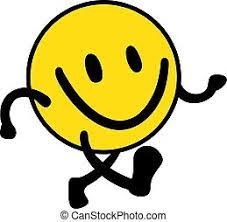    la continuità dell’attività fisica è …… salute !  alcuni benefici  :migliora il controllo della  pressione arteriosa    migliora il controllo  del  colesterolo riduce il rischio di osteoporosi                                 facilita il controllo del peso rafforza il sistema immunitario                                    previene il decadimento cognitivo, facilita la socializzazionemigliora il controllo dello stress e riduce le tensioniAggiornato  Gen 2024AUSER INSIEME VOLONTARIATO DI  RHO APS ETS  Via Dante n° 5 – 20017  RHO (MI)  tel. 02-93922000 –   C.F.  93514780159 - Iscriz.ne RUNTS n° 95004E-mail: auserinsiemerho@tiscali.it 